Genérica9.1“La crítica, al igual que la lluvia, debe ser loRetroalimentaciónEn ocasiones, la confrontación de distintos puntos de vista puede gene- rar un espacio tenso que vuelve bastante complicada una conversación.suficientemente gentil paranutrir el crecimiento personal sin destruir sus raíces”.Frank A. ClarkSin embargo, cuando contamos con la apertura necesaria, logramos apreciar aquellas opiniones que, siendo distintas a las nuestras, nos ayudan a identificar puntos de vista que nos habían pasado inadverti- dos. Todo ejercicio de retroalimentación es útil para ayudarnos a me- jorar nuestras ideas y proyectos.El reto es dar y recibir retroalimentación sobre los prototipos, e integrar esa información para mejorar la propuesta.Actividad 1.Reúnanse en parejas. Cada dupla deberá estar formada por personas de equipos diferentes. Una vez estén acomodados, sigan las siguientes instrucciones:Uno de los dos presentará la idea de su prototipo a su compañero en dos minutos. Acuérdense de usar el habla y escucha atenta.El compañero escuchará atentamente al expositor para que pueda preparar la retroalimentación.Intercambien los roles.Después de escuchar a su compañero, cada uno reflexione y conteste.Colaboración	1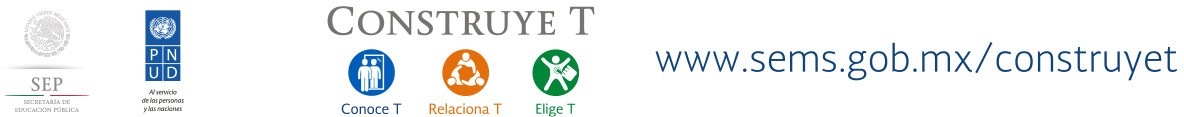 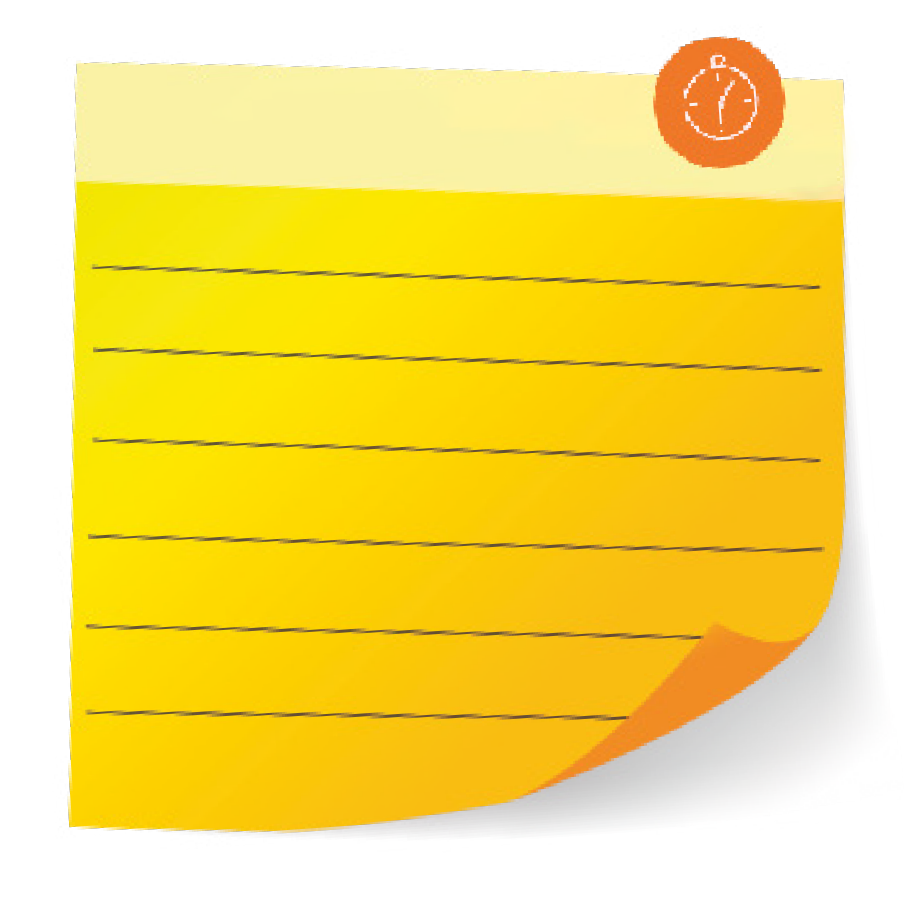 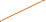 Lleva a cabo la retroalimentación a tu compañero en dos minutos. Cuando hayas terminado deberás escuchar lo que él ha preparado también para ti.Actividad 2.Escribe las recomendaciones que recibiste para que más tarde puedas comunicarlas a tu equipo a fin de mejorar su proyecto.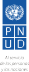 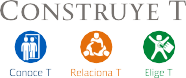 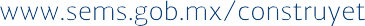 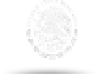 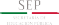 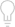 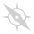 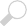 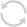 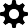 Colaboración	3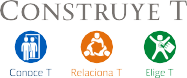 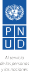 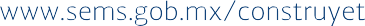 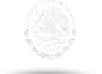 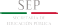 